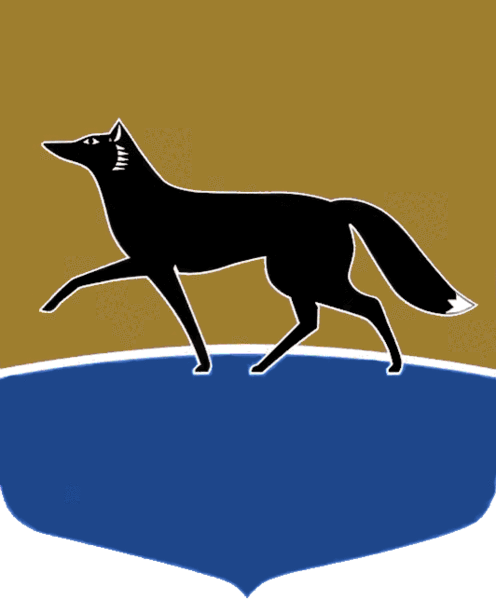 Принято на заседании Думы 26 мая 2023 года№ 351-VII ДГВ соответствии с Положением о Молодёжной палате при Думе города Сургута седьмого созыва, утверждённым решением Думы города 
от 22.12.2021 № 68-VII ДГ, Дума города РЕШИЛА:Внести в решение Думы города от 30.03.2022 № 98-VII ДГ 
«Об утверждении состава Молодёжной палаты при Думе города Сургута седьмого созыва» (в редакции от 27.12.2022 № 253-VII ДГ) изменение, изложив приложение к решению в редакции согласно приложению 
к настоящему решению.Председатель Думы города							М.Н. Слепов «31» мая 2023 г.Приложение к решению Думы города от 31.05.2023 № 351-VII ДГ«Приложение к решению Думы городаот 30.03.2022 № 98-VII ДГСостав 
Молодёжной палаты при Думе города Сургута седьмого созыва»О внесении изменения в решение Думы города от 30.03.2022 
№ 98-VII ДГ «Об утверждении состава Молодёжной палаты при Думе города Сургута седьмого созыва»№
п/пФ.И.О. кандидатаГод рожденияСубъект выдвижения1.Барсов Иван Евгеньевич1998Региональная общественная организация «Федерация самолетного спорта Ханты-Мансийского автономного округа – Югры»2.БежанЕкатерина Сергеевна1996Депутат Думы города Слепов М.Н.3.Джабарова Виктория Ренатовна2000Депутат Думы города Трапезникова Э.Р.4.Домахина Владислава Андреевна1996Депутат Думы города Феденков В.В.5.Казанчева Анна Николаевна1997Депутат Думы города 
Кучин А.С.6.КлочковаЮлия Сергеевна1991Молодёжное объединение акционерного общества «Аэропорт Сургут»7.КочарянАрмен Гургенович1991Первичная профсоюзная организация Сургутской 
ГРЭС-2 Тюменской Межрегиональной организации Общественной организации «Всероссийский Электропрофсоюз»8.КравчукДанил Сергеевич1989Депутат Думы города 
Гужва Б.Н.9.Кураев Анатолий Александрович2000Депутат Думы города Олейников А.И.10.МалашевскаяКсения Руслановна1989Глава города Сургута Филатов А.С.11.НегруДенис Михайлович1994Совет молодых учёных и специалистов общества 
с ограниченной ответственностью «Газпром трансгаз Сургут» 12.НематовАнар Адилович1996Депутат Думы города Бехтин М.М.13.НикешинНикита Сергеевич1991Местное отделение Всероссийской политической партии «ЕДИНАЯ РОССИЯ» города Сургута14.ОбуховаАнастасия Анатольевна1990Депутат Думы города Гаврилов А.С.15.ПермяковНиколай Николаевич2000Всероссийская общественная организация «Молодая Гвардия Единой России» Сургутское местное отделение16.РузиматовФаррух Солижонович1996Депутат Думы города Барсов Е.В.17.СабрековРадион Равилевич1996Депутат Думы города 
Майоров В.С.18.СеверчуковДмитрий Геннадьевич1992Депутат Думы города Мазуров В.С.19.Тарасов Олег Олегович1991Депутат Думы города Клишин В.В.20.ТаштимироваДиана Артуровна 2003Депутат Думы города 
Гордеев Д.А.21.ХарабарьВадим Станиславович1993Первичная профсоюзная организация «Газпром переработка профсоюз Сургутского завода стабилизации конденсата имени В.С. Черномырдина»22.ХарбакаЮрий Юрьевич1995Депутат Думы города 
Парфёнов С.В.23.ЮрковПавел Константинович1998Депутат Думы города Явишев А.А.24.ЮсуповТемирулан Калсынович1991Первичная профсоюзная организация Сургутского управления буровых работ № 2 объединенной первичной профсоюзной организации 
ПАО «Сургутнефтегаз» Нефтегазстройпрофсоюза России25.Якиев Абдулнаcир Абдулбасирович1995Молодежный совет Сургутской городской местной общественной организации Чечено-Ингушский культурный центр «Вайнах»